Анализ деятельности бюджетного учрежденияХанты-Мансийского автономного округа – Югры«Ханты-Мансийский реабилитационный центр»за 1 полугодие 2022 года2022Общие сведенияСтратегическими ориентирами развития социальной сферы являются: создание условий для устойчивого естественного роста численности населения автономного округа, снижение уровня бедности, повышение качества жизни жителей Югры, закрепленные в государственной программе Ханты-Мансийского автономного округа – Югры «Социальное и демографическое развитие».Государственной программой Ханты-Мансийского автономного округа – Югры «Социальное и демографическое развитие» на период до 2030 года поставлены следующие задачи:1. Устойчивое демографическое развитие. Получение государственной поддержки семьями с детьми.2. Осуществление адресной социальной поддержки.3. Доступное социальное обслуживание жителям Югры.4. Повышение эффективности, информационной открытости отрасли с привлечением представителей гражданского общества, а также развитие кадрового потенциала.Перспективная цель развития бюджетного учреждения Ханты-Мансийского автономного округа – Югры «Ханты-Мансийский реабилитационный центр для детей и подростков с ограниченными возможностями» (далее по тексту учреждение) – создание условий для совершенствования деятельности учреждения через организацию реабилитационного процесса на основе внедрения новых технологий и развития высококвалифицированного персонала. БУ «Ханты-Мансийский реабилитационный центр» – государственное учреждение, находящееся в собственности Ханты-Мансийского автономного округа – Югры (далее по тексту ХМАО – Югра), в ведении Департамента социального развития Ханты-Мансийского автономного округа – Югры (далее по тексту Депсоцразвития Югры). Создано распоряжением главы местного самоуправления от 16.08.2000 г. №568-р «О создании муниципального учреждения «Социально-реабилитационный центр для детей и подростков с ограниченными возможностями».  Открыто в новом здании 5 сентября 2002 года.С 1 января 2015 года учреждение включено в Реестр поставщиков социальных услуг гражданам, признанными нуждающимися в социальном обслуживании, обеспечивает качество предоставления социальных услуг. Кадровые и материально-технические ресурсы учреждения направлены на предоставление социально-бытовых, социально-медицинских, социально-педагогических, социально-психологических, социально-трудовых, социально-правовых, услуг в целях повышения коммуникативного потенциала детям-инвалидам, их семьям, а также детям, испытывающим трудности в социальной адаптации, в Ханты-Мансийском автономном округе – Югре.Основные направления виды деятельности:- предоставление социально-бытовых, социально-медицинских, социально-психологических, социально-педагогических, социально-трудовых, социально-правовых услуг, услуг в целях повышения коммуникативного потенциала получателей социальных услуг, имеющих ограничения жизнедеятельности, в соответствии с индивидуальной программой;- содействие в предоставлении медицинской, психологической, педагогической, юридической, социальной помощи, не относящейся к социальным услугам (социальное сопровождение);- обследование условий жизнедеятельности гражданина, выявление и устранение причин, послуживших основанием ухудшения условий его жизнедеятельности.В соответствии с Положением об учреждении основными задачами деятельности учреждения являются:Выявление совместно с государственными и муниципальными органами (здравоохранения, образования, занятости и др.), общественными и религиозными организациями и объединениями граждан, нуждающихся в социальном обслуживании, их учет.Изучение совместно с учреждениями здравоохранения и образования причин и сроков наступления инвалидности несовершеннолетних, принятых в учреждение, определение исходного уровня их здоровья и психики, прогнозирование восстановления нарушенных функций (реабилитационного потенциала).Участие в работе комиссии по признанию граждан нуждающимися в социальном обслуживании, жилых помещениях в домах системы социального обслуживания специализированного жилищного фонда автономного округа и разработка проектов индивидуальных программ предоставления социальных услуг при Управлении социальной защиты населения по городу Ханты-Мансийску и Ханты-Мансийскому району.Оказание содействия в предоставлении медицинской, психологической, педагогической, юридической, социальной помощи, не относящейся к социальным услугам (социальное сопровождение).Проведение социальной, медицинской и психологической диагностики.Определение степени отклонения (умственных, эмоциональных) в развитии детей, а также различного вида нарушений социального развития.Логопедическое обследование детей с целью определения структуры и степени выраженности имеющегося у них дефекта.Определение конкретных форм помощи несовершеннолетним и их семьям, нуждающимся в социальном обслуживании, исходя из состояния их здоровья; направление в соответствующие подразделения, учреждения, организации.Оказание социальных услуг в полустационарной форме; в форме социального обслуживания на дому - несовершеннолетним, не имеющим возможность посещать учреждение по состоянию здоровья и их семьям.Реализация индивидуальных программ предоставления социальных услуг.Организация деятельности оздоровительных групп; ухода и присмотра за несовершеннолетними (в форме социального обслуживания на дому), принятыми в учреждение; их досуга и летнего отдыха.Внедрение в практику новых и более эффективных форм социально-медицинского, психолого-педагогического обслуживания.Организация, контроль санитарно-эпидемиологического состояния в учреждении.Проведение профориентации несовершеннолетних, принятых в учреждение, содействие получению в необходимых случаях профессионального образования и трудоустройства. Осуществление мероприятий по социально-трудовой реабилитации, в том числе создание условий для получения трудовых навыков и посильного производительного труда несовершеннолетних, принятых в организацию. Разработка методических и информационных материалов в области социальной реабилитации несовершеннолетних.Деятельность учреждения в рамках осуществления социального обслуживания регламентирована нормативно-правовыми актами.Право на предоставление социального обслуживания предусмотрено статьей 15 Федерального закона от 28 декабря 2013 года № 442-ФЗ «Об основах социального обслуживания граждан в Российской Федерации». Порядок предоставления социальных услуг, перечень социальных услуг, оказываемых в полустационарной форме и форме на дому, периодичность и условия их предоставления регламентированы региональными законодательными документами: законом Ханты-Мансийского автономного округа – Югры от 19 ноября 2014 года № 93-оз «Об утверждении перечня социальных услуг, предоставляемых поставщиками социальных услуг в Ханты-Мансийском автономном округе – Югре», постановлением Правительства Ханты-Мансийского автономного округа – Югры от 6 сентября 2014 года № 326-п «О порядке предоставления социальных услуг поставщиками социальных услуг в Ханты-Мансийском автономном округе – Югре».Учреждение осуществляет деятельность по оказанию платных социальных услуг. С целью упорядочивания данной деятельности в Учреждении разработаны СМК-Р-18 «Порядок и условия предоставления платных услуг» и прейскурант цен на платные услуги, предоставляемые населению, стоимость определена на основании тарифов Региональной службы по Ханты-Мансийскому автономному округу – Югре.Реализация обозначенных направлений и достижение задач осуществляется сотрудниками, входящими в штат учреждения. Общее штатное обеспечение составило 80,0 единиц, фактическое число сотрудников по состоянию на 30.06.2022 года составляло 76 человек. (Приложение 1).Мощность учреждения установлена приказом Депсоцразвития Югры от 19.12.2017 №1134-р и рассчитана на 31 койко-место и 10 мест в группах неполного дня; пропускная способность – в отделении социально-медицинской реабилитации «Служба домашнего визитирования» - 58 чел./день, в отделении психолого-педагогической помощи – 25 чел./день.Учреждение имеет лицензию на проведение медицинской деятельности при осуществлении доврачебной медицинской помощи по: диетологии, лечебной физкультуре и спортивной медицине, медицинскому массажу, сестринскому делу в педиатрии, физиотерапии. При осуществлении амбулаторно-поликлинической медицинской помощи, в том числе: а) при осуществлении первичной медико-санитарной помощи по педиатрии.В учреждении применяются две формы обслуживания детей с ограниченными возможностями здоровья и их семей (далее по тексту получатели социальных услуг): полустационарная; обслуживание на дому (посредством деятельности «Службы домашнего визитирования»).  Информация о поступившем в оперативное управление учреждению за 1 полугодие 2022 года особо ценного движимого и недвижимого имущества размещена на официальном сайте учреждения: https://www.hmrcd.ru//wp-content/uploads/2020/01/zdaniya-pomeshheniya-v-operativnom-upravlenii-HMRTS.pdf.Продлена работа в соответствии с Концепцией развития по внедрению в практику учреждения новых, инновационных технологий, методик, методов, позволяющих повысить эффективность предоставления услуг.В соответствии с распоряжением Правительства Ханты-Мансийского автономного округа – Югры от 19 августа 2016 года № 455-рп «О концепции «Бережливый регион» в Ханты-Мансийском автономном округе – Югре», приказами Департамента социального развития Ханты-Мансийского автономного округа – Югры от 26 февраля 2018 года № 207-р «Об утверждении состава рабочей группы», от 16 апреля 2018 года № 422-р «Об утверждении плана мероприятий по внедрению технологий «Бережливое производство» в Депсоцразвития Югры» в учреждении ежегодно утверждается План мероприятий по внедрению технологий бережливого производства.На базе отделения социальной реабилитации и абилитации (в том числе «Служба социального сопровождения», сектор ранней помощи, подготовка к сопровождаемому (самостоятельному) проживанию инвалидов) продолжает  работу сектор молодых инвалидов. В рамках реализации проекта «Школа социальной адаптации «Ключ» за 1 полугодие 2022 года услуги получили 24 получателя социальных услуг молодого возраста (18-44 лет).На базе отделения дневного пребывания функционирует группа кратковременного пребывания «Карусель» – как  форма помощи родителям в воспитании ребенка с ограниченными возможностями. С детьми занимаются специалисты центра. Занятия проводятся как индивидуальные с каждым ребенком, так и групповые. В группе проводятся психологические занятия, занятия по физической культуре с использованием сенсорно-динамического зала «Дом совы», занятия с инструктором по труду (оккупационная терапия, хозяйственно-бытовой труд, кулинария, рукоделие, элементы столярного дела), занятия с культорганизатором (театральная деятельность, музыкотерапия, куклотерапия), занятия по сенсорно-моторной стимуляции (игротерапия). За 1 полугодие 2022 года обслужено 9 получателей социальных услуг. Проведено 142 занятия.В 1 полугодии 2022 года учреждение стало лауреатом конкурса сайтов среди организаций социального обслуживания в 2022 году «Лучший официальный сайт организации социального обслуживания России в 2022 году».I. Кадровая работаШтатная численность Таблица 11.2.Уровень, профиль образования, квалификационная категория (аттестация), награды сотрудников1.3. Повышение квалификации сотрудников (подробнее в приложении 2)Таблица 31.4. Анализ кадрового состава по возрасту в учрежденииТаблица 41.5. Моральное стимулирование работниковТаблица 5В соответствии с Положением о применении мер поощрения за 1 полугодие 2022 года к различным формам поощрения представлены 15 сотрудник, из них:1.6. Кадровый резервВ 1 полугодии 2022 года конкурс на формирование резерва управленческих кадров не проводился.1.7. Дисциплинарные взыскания.Примененные в отношении руководящего состава учреждения – 0.Примененные в отношении сотрудников учреждения – 1.Данные по критериям целевого показателя поддерживающего процесса 1 «Процесс управления персоналом» в таблице «Цели в области качества и показателей результативности процессов системы менеджмента качества на 1 полугодие 2022 года»:Таблица 6II. Деятельность по укреплению материально-технической базы учреждения2.1. Комплексная безопасность объектов (подробно в разделе IV и в приложении 8).Данные критериям целевого показателя процесса управления 1 «Процесс анализа СМК со стороны руководства» в таблице «Цели в области качества и показателей результативности процессов системы менеджмента качества на 1 полугодие 2022 года»:III. Финансово-хозяйственная деятельностьИнформация о плане финансово-хозяйственной деятельности учреждения на 1 полугодие 2022 года  размещена на официальном сайте учреждения https://hmrcd.ru/?page_id=7038. 3.4. Доходы от предоставления платных услуг (количество человек, количество услуг, сумма).  Анализ количества оказываемых платных услуг в учреждении за отчетный период и аналогичного периода предыдущих годов показывает индивидуальную потребность граждан в платных услугах.Средства, поступившие от оказания услуг (выполнение работ) на платной основе и от иной приносящей доход деятельности, направлены:Концентрат для изготовления кислородных коктейлей в сумме 4,1 тыс. руб.За негативное воздействие систем водоотведения в сумме 15,0 тыс. руб.3.5. Привлечение спонсорских средств (приложение 3)Диаграмма 33.6. Количество проверок финансово-хозяйственной и основной деятельностиИнформация о проверках финансово-хозяйственной и основной деятельности учреждения размещена на официальном сайте учреждения https://hmrcd.ru/?page_id=255  Показатели по критериям целевого показателя основного процесса 2 «Процесс закупок» в таблице «Цели в области качества и показателей результативности процессов системы менеджмента качества на 1 полугодие 2022  года»:IV. Охрана труда и пожарная безопасностьОхрана труда в учреждении – это система законодательных, нормативно-правовых и локальных актов и соответствующих им социально-экономических, правовых, технических, санитарно-гигиенических, лечебно-профилактических, реабилитационных, организационных и иных мероприятий, обеспечивающих безопасность, сохранение жизни и здоровья, работоспособности работников в процессе всей трудовой деятельности. Для соблюдения требований принципов вышеназванной системы учреждение ставит перед собой следующие цели и задачи:  обеспечение охраны труда и безопасных условий труда работников при эксплуатации зданий, кабинетов, оборудования, инструментов;  обеспечение функционирования систем мониторинга и контроля состояния охраны труда и условий труда на рабочих местах;  обеспечение санитарно – бытового и лечебно – профилактического обслуживания работников;  проведение специальной оценки условий труда;  информирование работников об охране труда и условиях труда на рабочих местах, о существующих рисках повреждения здоровья, о мерах по защите от воздействия вредных и опасных производственных факторов;  минимизация рисков и предотвращение угрозы возникновения производственного травматизма и профессиональных заболеваний работников;  обучение безопасным методам и приемам выполнения работ по охране труда и проверка знаний требований охраны труда;  выделение организационных, материальных и финансовых ресурсов для обеспечения функционирования системы управления охраной труда и проведения мероприятий по охране труда; учет мнений работников и других заинтересованных сторон в деятельности по управлению охраной труда в учреждении. Таблица 10В учреждении разработана и утверждена Программа вводного инструктажа  по охране труда и инструкции по охране труда по должностям. Ведутся и своевременно заполняются журналы по инструктажам. При приеме на работу новых сотрудников проводятся вводные инструктажи по охране труда и технике безопасности. За 1 полугодие 2022 года проведено 10 вводных инструктажей с вновь принятыми сотрудниками.   Проводятся первичные инструктажи на рабочем месте с сотрудниками, не освобожденными приказом от прохождения инструктажа. За 1 полугодие 2022 года проведено 10 первичных инструктажей с сотрудниками учреждения. Также 5 сотрудников учреждения прошли обучение в обучающих организациях, аккредитованных в Минтруде РФ. Вывод: проведение необходимых инструктажей выполняется.4.2. Мероприятия антитеррористической направленностиВ целях создания безопасных условий деятельности и антитеррористической защищенности учреждения установлены система передачи извещений, ПАК «Стрелец-Мониторинг», заключены договоры на обслуживание тревожной кнопки, установлены системы видеонаблюдения, а также разработаны и своевременно актуализируются паспорта антитеррористической защищенности. Проводится работа по размещению и своевременному обновлению стендов, памяток об антитеррористической защищенности.За 1 полугодие 2022 года были проведены следующие мероприятия, направленные на профилактику антитеррористической деятельности:- обновлена информация на стенде по антитеррору (размещены новые памятки и инструкции);- проведены практические тренировки по действиям при возникновении угрозы совершения террористического акта, а также ликвидации (минимизации) его негативных последствий (в количестве 5);- проведены инструктажи с работниками и сотрудниками по действиям при возникновении угрозы совершения террористического акта, а также ликвидации (минимизации) его негативных последствий (в количестве 4);- проведено  технические учебы по действиям при возникновении угрозы совершения террористического акта, а также ликвидации (минимизации) его негативных последствий (в количестве 4).По итогам работы за отчетный период составлен соответствующий отчёт о проведённых мероприятиях.V. Методическая деятельностьМетодическая деятельность осуществляется организационно-методическим отделением, являющимся структурным подразделением учреждения.Основной целью деятельности отделения является организация методического сопровождения деятельности учреждения и поддержание функционирования системы менеджмента качества в учреждении.Для достижения данных целей решались следующие задачи:улучшать качество методического сопровождения;осуществлять деятельность по повышению квалификации работников учреждения;информировать по актуальным вопросам;обобщать накопленный опыт;анализировать, прогнозировать и совершенствовать социальные процессы;осуществлять опытно-внедренческую деятельность.	Деятельность осуществляется по следующим направлениям: реализация системы менеджмента качества в учреждении; организационно-методическое; информационно-методическое; аналитическое; практическое. 1. Планирование, анализ и корректировка деятельности учреждения в рамках системы менеджмента качества в целях улучшения качества предоставляемых учреждением услуг;2. Организационно-методическое направление: планировать, организовывать и осуществлять систему методических мероприятий по повышению квалификации работников учреждения; организовывать участие получателей социальных услуг и работников учреждения в мероприятиях разного значения (конкурсах, конференциях и т.д.); организовывать деятельность методических объединений и методических советов; осуществлять тематическое консультирование работников учреждения (индивидуальное и групповое); разрабатывать и обновлять локальные нормативно-правовые документы.3.Информационно-методическое направление: формировать систему информационного обеспечения деятельности; разрабатывать и распространять методические и информационные материалы, новинки научно-методической литературы по актуальным вопросам; формировать, оформлять и пополнять информационные банки (нормативно-правовой, методический, инновационный, программный и т.п.) в целях систематизации документов, методической литературы и обобщения опыта специалистов по приоритетным направлениям; осуществлять информирование населения, через информационные стенды, сайт учреждения, средства массовой информации, о деятельности учреждения.4. Аналитическое направление: обобщать и внедрять передовые виды и формы социального обслуживания населения; обобщать опыт учреждения.5.Практическое направление: разработка и апробация концепций, программ, планов, проектов и т.д.; организация и проведение экспериментальной и исследовательской деятельности; содействовать внедрению инновационного опыта в практическую деятельность учреждения.5.1. Планирование, анализ и корректировка деятельности учреждения в рамках системы менеджмента качества.Представитель руководства по качеству – заведующий организационно-методическим отделением Коломиец О.С., которая обеспечивает функционирование системы менеджмента качества; представление директору учреждения информации о функционировании системы менеджмента качества на заседаниях службы системы менеджмента качества с целью ее анализа и использования полученных результатов.СМК учреждения включает:2 процесса высшего руководства (процесс планирования в области качества, процесс анализа СМК со стороны руководства), 2 основных процесса (процесс управления социальными услугами, процесс закупок),2 поддерживающих процесса (процесс управления персоналом, процесс информационной поддержки).В 1 полугодии 2022 года  заседания службы менеджмента качества не проводились.Издано 206 приказа по основной деятельности, 91 - по личному составу.5.2. Внутренние аудиты В 1 полугодии 2022 года в соответствии с планом работы учреждения проведено 17 аудитов.При проведении внутренних аудитов существенных несоответствий не выявлено. Корректирующие действия изложены в программах аудита, предупреждающие действия не предлагались. По результатам аудитов отделения проведены корректирующие действия. 5.3. Организационно-методическое направлениеОдной из важнейших форм методической работы учреждения является работа коллектива над единой методической темой «Разработка и внедрение в практику учреждения новых, инновационных технологий, методик, методов, позволяющих повысить эффективность предоставления услуг», определены сроки работы по данному направлению с 2018 по 2022 г.г. Работа над единой методической темой продлена в связи с кадровыми перестановками.В учреждении коллективным общественным профессиональным органом, объединяющим на добровольной основе членов коллектива учреждения, для рассмотрения вопросов методического сопровождения реабилитации (абилитации) и социального сопровождения несовершеннолетних и их семей - получателей социальных услуг, является методический совет.Цель деятельности методического совета – обеспечение гибкости и оперативности методического сопровождения деятельности учреждения, повышение профессионального мастерства специалистов, повышение качества предоставляемых социальных услуг.Задачи методического совета: 1. создать сплоченный коллектив единомышленников, бережно сохраняющих традиции учреждения, стремящихся к постоянному профессиональному самосовершенствованию, развитию процессов оказания услуг в учреждении, повышению продуктивности реабилитации (абилитации) и социального сопровождения получателей социальных услуг;2. создать условия для поиска и использования современных методик, форм, средств и методов реабилитации (абилитации), новых технологий;3. изучить профессиональные достижения работников, обобщить положительный опыт и внедрение его в практику работы специалистов учреждения;4. создать  условия для использования специалистами диагностических методик и мониторинговых программ по прогнозированию, обобщению и оценке результатов собственной деятельности5. провести первичную экспертизу документов учреждения (программ развития, рабочих программ, инновационных проектов и др.);6. проанализировать результаты деятельности, выявить и предупредить ошибки, затруднения, перегрузки получателей социальных услуг и сотрудников учреждения.Методический совет работает в соответствии с положением о методическом совете учреждения, заседания проводится не реже 1 раза в квартал и по мере необходимости.Одно из направлений методической работы -  Методический день.Цель методического дня – создание необходимых условий для повышения профессионального мастерства, совершенствования методической подготовки специалистов учреждения.В целях совершенствования методического и профессионального мастерства специалистов Учреждений, курируемых Управлением социальной защиты населения г. Ханты-Мансийска и Ханты-Мансийского района организуются городские методические объединения.Одно из направлений методической работы  – Техническая учеба.Техническая учеба является одной из форм планового обучения для повышения уровня профессиональной грамотности сотрудников учреждения. Техническая учеба проводится в целях обеспечения непрерывного и последовательного роста квалификации и  знаний по изучению нормативно-правовой документации, антикоррупционной деятельности, кодекса этики служебного поведения, требований охраны труда и техники безопасности, а также подготовки к ежегодной проверке знаний. Техническая учеба направлена на повышение эффективности и качества работы, производительности труда, повышение уровня предоставляемых услуг.Неотъемлемым элементом кадровой политики в учреждении, является наставничество, как важное средство обучения и повышения компетентности работников, осуществляемое в соответствии с приказом директора учреждения от 20.07.2018 №154/1-р. Положением об организации наставничества определены цель, задачи и порядок реализации института наставничества.Целью наставничества является оказание поддержки и практической помощи работникам, принятым в учреждение или переведенными на другую должность, в приобретении ими необходимых профессиональных навыков и опыта работы, профессиональном становлении, успешной и быстрой адаптации к условиям и требованиям учреждения. Работа по наставничеству реализуется в учреждении с 2012 года.Количества наставляемых сотрудников учрежденияв разрезе по годамРезультаты деятельности представляются и обсуждаются в форме отчета наставников по работе с наставляемыми на заседании методического совета учреждения (отчеты наставников, мнения работников, в отношении которых осуществлялась наставническая работа). 5.4. Практическое направление:Участие получателей социальных услуг в мероприятиях (конкурсах, фестивалях и др.) федерального, регионального, окружного, городского значения за 1 полугодии 2022 года.Получатели социальных услуг в 1 полугодии 2022 года приняли участие в мероприятиях разного уровня: от муниципального до федерального (Подробно в Приложение 5).Специалисты учреждения в 1 полугодии 2022 года приняли участие в мероприятиях разного уровня: от муниципального до федерального (Подробнее в приложение 2)5.5. Информационно-методическое направлениеНепременным условием развития учреждения является внедрение современных подходов и технологий, позволяющих повысить эффективность предоставления услуг. В учреждении реализуются программы и методики, разработанные специалистами учреждения: 2 инновационных программы, 10 апробированных программ, 13 методических пособий (см. Приложение 4).В рамках реализации программ и технологий специалистами осуществляется деятельность по следующим направлениям:  социальная-медицинская реабилитация детей-инвалидов, детей с ОВЗ;социокультурная реабилитация детей-инвалидов, детей с ОВЗ;социально-бытовая адаптация детей-инвалидов, детей с ОВЗ;оказание ранней помощи;коррекция двигательной активности; коррекция и развитие речи и мелкой моторики; работа с детьми с тяжелыми множественными нарушениями;работа с детьми с РАС и другими ментальными нарушениями;организация поддержки родителей, оказание консультативной помощи родителям;профориентация; развитие творческих способностей;организация летней оздоровительной кампании;организация работы по оздоровлению и профилактике выгорания в коллективе.Также при организации работы специалисты используют опыт регионов, программы, методы и технологии других авторов.Общий охват детей по реализации данных программ в 1 полугодии 2022 года составил 605 чел. (в 1 полугодии 2020 года – 610, в 1 полугодии 2021 года – 686).В  дополнение к основным программам и направлениям определены новые направления деятельности: реализация Концепции развития добровольчества (волонтерства) в Российской Федерации до 2025 года, в части касающейся;реализация программ и проектов, направленных на улучшение положения детей и их семей путем развития межведомственного взаимодействия в рамках социального партнерства, социального сопровождения, реализации моделей реабилитационно-образовательного сопровождения детей, имеющих особенности развития. Правильность выбора коррекционных методик, форм и методов работы для получателей социальных услуг, способствуют целенаправленному изменению свойств и качеств личности ребенка, оказывают всестороннюю помощь в обеспечении полноценного развития его личности. Отдельные практики позволяют раскрыть и мобилизовать внутренние ресурсы несовершеннолетнего, в том числе для коррекции речи, слуха, мелкой моторики, способности к самообслуживанию, обучению.	Информация о технологиях и программах, разработанных вБУ «Ханты-Мансийский реабилитационный центр» 5.5.2. Публикации, выступления в СМИ (приложение 7)	С целью информирования, а также обобщения опыта работы специалистами учреждения информация размещается на сайте учреждения, в официальных группах учреждения в социальных сетях «ВКонтакте», «Одноклассники»,  на информационных стендах учреждения, сотрудниками учреждения разрабатываются и выпускаются информационные буклеты о направлениях деятельности учреждения, а также ежеквартальные выпуски корпоративной газеты «Подсолнух», часть рубрик которой посвящена описанию методик и технологий, используемых в реабилитации получателей социальных услуг.   Публикации, выступления в СМИ в 1 полугодии 2022 года в сравнении с аналогичным периодом по годамТаблица 12Интернет в настоящее время в силу своей доступности стал одним из основных источников получения информации.Показатели по критериям целевого показателя поддерживающего процесса 2 «Процесс информационной поддержки» в таблице «Цели в области качества и показателей результативности процессов системы менеджмента качества на 1 полугодие 2022 года»: Таблица  13VI. Результаты работы с клиентами6.1.Услуги, оказанные учреждением.	Социальные услуги предоставляются в соответствии с Федеральным законом Российской Федерации от 28 декабря 2013 года № 442-ФЗ «Об основах социального обслуживания граждан в Российской Федерации», Законом Ханты-Мансийского автономного округа – Югры от 19 ноября 2014 года № 93-оз «Об утверждении перечня социальных услуг, предоставляемых поставщиками социальных услуг в Ханты-Мансийском автономном округе - Югре».Порядок и условия предоставления социальных услуг в учреждении осуществлялись на основе Федерального закона Российской Федерации № 442-ФЗ от 28 декабря 2013 года «Об основах социального обслуживания граждан в Российской Федерации», постановления Правительства Ханты-Мансийского автономного округа – Югры от 6 сентября 2014 года № 326-п «О порядке предоставления социальных услуг поставщиками социальных услуг в Ханты-Мансийском автономном округе – Югре».По состоянию на 30.06.2022 учреждение оказывает 34 услугу, предусмотренных Законом Ханты-Мансийского автономного округа – Югры от 19 ноября 2014 года № 93-оз «Об утверждении перечня социальных услуг, предоставляемых поставщиками социальных услуг в Ханты-Мансийском автономном округе – Югре», из них:Таблица  14Таблица 15Анализ количества услуг, предоставленных клиентамза 1 полугодие 2022 года в сравнении с аналогичными периодами по годам Учёт обслуживаемых граждан, признанных нуждающимися в социальном обслуживании, и предоставленных им услуг в учреждении ведется посредством использования автоматизированной программы ППО АСОИ.В структуре оказанных услуг детям-инвалидам в 1 полугодии 2022 года ведущее место занимают социально-бытовые и социально-медицинские услуги.Таблица 16Соотношение численности обслуженных граждан и оказанных социальных услуг в сравнении по годам и отделениямЗа 1 полугодие 2022 года  за получением социальных услуг обратились – 605 человек. Из числа обратившихся за получением социальных услуг получили услуги:- в условиях полустационара – 560 человек (в том числе повторное обращение),- на дому – 45 человека.	Данные таблицы 16 подтверждают цель деятельности учреждения и основные категории получателей социальных услуг.Так же в учреждении осуществляется деятельность по выполнению квоты для направления в стационарные отделения социальной реабилитации учреждений, подведомственных Депсоцразвития Югры («Мать и дитя», «Передышка»).Количество семей, прошедших курсовую реабилитацию в стационарных отделениях социальной реабилитации учреждений, подведомственных Депсоцразвития ЮгрыВЫВОД: В результате инициативной работы специалистов в данном направлении и грамотному консультированию семей, имеющих детей с особенностями развития, исполнение квоты для направления в стационарные отделения социальной реабилитации учреждений, подведомственных Депсоцразвития Югры по состоянию на 01.07.2022  составляет 82%.  Данного результата удалось достичь благодаря оптимизации режимных моментов рабочего процесса в соответствии с индивидуальными потребностями получателей социальных услуг; развитию профессиональной компетентности сотрудников.Дети-инвалиды.Порядок организации работы по реализации мероприятий социальной реабилитации или абилитации индивидуальной программы реабилитации или абилитации инвалида, индивидуальной программы реабилитации или абилитации ребенка-инвалида (далее – ИПРА) утвержден приказом Депсоцразвития Югры от 22.12.2015 № 920-р.Для реализации порядка в отношении детей-инвалидов в Нижневартовском реабилитационном центре для детей и подростков с ограниченными возможностями функционирует отделение по разработке индивидуальных перечней мероприятий реабилитации или абилитации. Специалистами отделения на основании автоматизировано поступающих выписок из ИПРА разрабатываются индивидуальные перечни  мероприятий реабилитации или абилитации инвалидов.Перечни мероприятий в виде уведомления о возможности получения комплекса услуг вручаются специалистами по социальной работе Ханты-Мансийского реабилитационного центра для детей и подростков с ограниченными возможностями родителям (законным представителям) детей-инвалидов, зарегистрированных на территории города Ханты-Мансийска.Таблица 17Дети с ограниченными возможностями здоровьяРабота с данной категорией детей ведется в целях профилактики и инвалидизации. Согласно данным, представленным в таблице 18, видно, что количество обслуженных детей с ограниченными возможностями здоровья составляет, в среднем, половину численности обслуженных детей-инвалидов.Обслуживание детей-инвалидов, проживающих в труднодоступных населенных пунктах Ханты-Мансийского района             Обслуживание детей-инвалидов, проживающих в Ханты-Мансийском районе, учреждением осуществляется с 2015 года. На основании Положения о Службе мобильной помощи учреждения (далее - Служба), Служба осуществляет выездную деятельность в соответствии с утвержденным графиком выездов в населенные пункты Ханты-Мансийского района, в том числе отдаленные и труднодоступные, в отношении: детей-инвалидов и их семей, детей и подростков с ограниченными возможностями и их семей, специалистов образовательных организаций, организаций культуры и спорта, предоставляющих услуги гражданам. С 2019 года Служба оснащена транспортным средством учреждения. Основная работа сотрудников учреждения в труднодоступных населенных пунктах запланирована в период установления «зимников».
Целью деятельности Службы учреждения является организация, а также содействие в обеспечении стабильного доступа к услугам, в том числе социальным, нуждающимся в них детей и подростков с ограниченными возможностями от 0 до достижения 18 лет,
проживающих в труднодоступных населенных пунктах Ханты-Мансийского района.         За отчетный период выезд в населенные пункты Ханты-Мансийского района не осуществлялся. По состоянию на 30.06.2022 на территории Ханты-Мансийского района проживают 72 ребенка инвалида. Количество детей с расстройством аутистического спектра – 10 человек, количество детей с другими ментальными нарушениями составляет  14 человек.Обслуживание несовершеннолетних, имеющих особенности развития, проживающих в Ханты-Мансийском районе, осуществляется:В ходе деятельности социально-реабилитационного консилиума, в том числе выездного, где определяется потребность в социальных услугах, как учреждения, так и стационарных отделений организаций социального обслуживания Ханты-Мансийского автономного округа – Югры. В рамках реализации данного направления учреждением заключено соглашение о взаимодействии с бюджетным учреждением Ханты-Мансийского автономного округа – Югры «Ханты-Мансийский комплексный центр социального обслуживания населения». Так, специалисты по работе с семьей (в населенных пунктах) оказывают содействие в выявлении нуждающихся.Посредством предоставления социальных услуг (курсов реабилитации) в условиях учреждения, как в течение года, так и в рамках реализации летней оздоровительной кампании. Что возможно при обязательном условии обеспечения родителями (законными представителями) места жительства ребенка на территории города Ханты-Мансийска на период прохождения реабилитации (абилитации), а также сопровождения (привоз-увоз) ребенка к месту организации и обратно, т.к. стационарное отделение не входит в структуру учреждения.В дистанционной форме в рамках деятельности «дистанционной» приемной (В связи со слабой транспортной доступностью для населения Ханты-Мансийского района и вместе с тем актуальностью предоставления социальных услуг. Информация о данной форме обслуживания размещена на сайте учреждения (Путь: Главная – Услуги в учреждении – Дистанционные услуги – Виды и формы услуг (https://hmrcd.ru/?page_id=133). Заявку на получение консультации (с конкретизацией консультации, какого специалиста) можно направить на электронный адрес учреждения  hmrcdpov@admhmao.ru, указав в теме письма «Дистанционные услуги». Форма заявки доступна на сайте учреждения в данном разделе интернет-страницы сайта. Такая форма работы позволяет приблизить социальные услуги к данной категории детей, проживающих в отдаленных сельских населенных пунктах).Посредством оказания содействия в направлении на реабилитацию в стационарные отделения организаций социального обслуживания Ханты-Мансийского автономного округа – Югры, реализующие технологии «Мать и дитя», «Передышка». Социальные услуги в полустационарной форме (в условиях отделения дневного пребывания, отделения психолого-педагогической помощи) детям-инвалидам, проживающим на территории Ханты-Мансийского района, предоставляются при обязательном условии обеспечения родителями (законными представителями) места жительства ребенка на территории города Ханты-Мансийска на период прохождения реабилитации, а также сопровождения (привоз-увоз) ребенка к месту организации и обратно, т.к. отделение стационарного социального обслуживания не входит в структуру Учреждения.


Таблица 18Обслуживание детей-инвалидов, зарегистрированных на территории Ханты-Мансийского района*По данным бюджетного учреждения Ханты-Мансийского автономного округа – Югры «Ханты-Мансийская районная больница».Диаграмма 6Приказом учреждения от 14.02.2020 №37-п «Об утверждении положения социально-реабилитационного консилиума» в состав СРК консилиума включены по согласованию представители медицинских организаций, а также социально-ориентированных организаций (НКО) в соответствии с актуальной нормативной правовой базой Ханты-Мансийского автономного округа.Таблица 20Деятельность социально - реабилитационного консилиума учрежденияВЫВОД: в 1 полугодии 2022 года в полном объеме обеспечены основные функции социально - реабилитационного консилиума: диагностическая, контролирующая и координирующая, реабилитационно-адаптационная. Обеспечен контроль за выполнением мероприятий плана, обоснован выбор форм и методов работы. 6.2. Анализ динамики состояния детей, состоящих на социальном обслуживании в учреждении (описывается периодичность проведения диагностики, методики по которой она проводится специалистами учреждения, отражается уровень динамики детей за истекший период)Диагностика проводится специалистами  учреждения, осуществляющими деятельность по направлениям.Наилучшим результатом реабилитационных мероприятий считается положительная динамика, менее значительным, но, тем не менее, положительным – слабоположительная динамика, стабильное состояние также является позитивной динамикой и отражает незначительные изменения в состоянии ребенка или отсутствие регрессии. Наихудшим результатом – является отрицательная динамика.Результаты вносятся в личные дела получателей социальных услуг. 6.3. Оказание ранней помощиРабота по организации системы ранней помощи в учреждении осуществляется на основании нормативных правовых актов Российской Федерации и Ханты-Мансийского автономного округа – Югры.Система ранней помощи выстроена на основе межведомственного подхода и включает в себя взаимодействие с медицинскими и образовательными организациями. Таблица 22Вся работа по оказанию услуг ранней помощи строится на функциональном подходе. Занятия, проводимые специалистами команды ранней помощи, выстраиваются с учетом активности ребенка и направлены на знание  о себе, доме, близких, окружающем мире.Коррекционно-развивающие занятия позволили детям, участникам группы ранней помощи, сортировать и обобщать те знания и информацию, которые в дальнейшем позволят улучшить жизнедеятельность ребенка в целом.Услуги ранней помощи детям и членам их семей оказываются по следующим направлениям:диагностика развития ребенка по сферам функционирования и факторов, влияющих на его функционирование;оказание психолого-педагогических услуг, направленных на развитие двигательных, слуховых и зрительных функций, познавательное развитие, общение, социальное взаимодействие, развитие адаптивных навыков, включая самообслуживание;консультирование родителей (законных представителей) о состоянии здоровья ребенка;консультирование и обучение членов семьи навыкам ухода, коммуникации, обучения и воспитания ребенка, исходя из особенностей его развития;отслеживание динамики развития ребенка, внесение изменений в индивидуальную программу ранней помощи ребенка.6.4. Паллиативная помощьВ 2020 году в учреждении началась работа по оказанию паллиативной помощи. Данная деятельность осуществляется на основании нормативно-правовых актов Российской Федерации и Ханты-Мансийского автономного округа – Югры:1) Приказ Министерства здравоохранения Российской Федерации и Министерства труда и социальной защиты Российской Федерации от 31 мая 2019 года № 345н/372н «Об утверждении Положения об организации оказания паллиативной медицинской помощи, включая порядок взаимодействия медицинских организаций, организаций социального обслуживания и общественных объединений, иных некоммерческих организаций, осуществляющих свою деятельность в сфере охраны здоровья»; Протокол заседания Совета при Правительстве Российской Федерации по вопросу попечительства в социальной сфере от 28.07.2020 № 5 (п. 8 раздела I); 2) Программа ХМАО – Югры «Развитие системы оказания паллиативной медицинской помощи», утвержденной Постановлением Правительства ХМАО – Югры от 05 октября 2018 года № 337-п «О государственной программе Ханты-Мансийского автономного округа – Югры «Современное здравоохранение»; 3) Приказ Департамента социального развития ХМАО – Югры «Об организации взаимодействия медицинских организаций и организаций социального обслуживания при оказании паллиативной медицинской помощи несовершеннолетним в Ханты – Мансийском автономном округе – Югре». 4) Приказ БУ «Ханты-Мансийский реабилитационный центр» от 05.08.2020 №15/63-ПР-159 «О реализации приказа Депсоцразвития Югры».По состоянию на 01.07.2022 социальное обслуживание оказывается                                       6 несовершеннолетним, нуждающимся в паллиативной медицинской помощи. Все дети состоят на социальном обслуживании Службы домашнего визитирования.Во исполнение приказа бюджетного учреждения Ханты-Мансийского автономного округа – Югры «Ханты-Мансийский реабилитационный центр для детей и подростков с ограниченными возможностями» от 05.08.2020 №15/63-ПР-159 «О реализации приказа Депсоцразвития Югры», в учреждении: создан журнал регистрации и ведется запись поступления уведомлений о необходимости предоставления социального обслуживания несовершеннолетнему, нуждающемуся в паллиативной медицинской помощи; разработаны 6 ИППСУ и заключены договора с родителями (законными представителями) о предоставлении им социальных услуг (социально – психологические, социально – правовые); проведено информирование о возможности получения мер социальной поддержки; предоставлены меры психологической поддержки несовершеннолетним, их законным представителям.6.5. Работа с родителями (Приложение 6)Проводится:- информационно-просветительская работа с родителями (индивидуальные беседы, консультации, в том числе по телефону, выпуск корпоративной газеты «Подсолнух», размещение информации на информационных стендах учреждения, распространение памяток, буклетов и т.д.);- оказание анимационных услуг (проведения праздников, выставок, развлечений, экскурсий). - обучение родителей основам реабилитации в домашних условиях (консультирование, демонстрация приемов, реабилитация), а также информирование родителей о работе постоянно действующей школы для обучения родителей навыкам ухода и реабилитации в домашних условиях за детьми, имеющими особенности развития; о внедрении моделей реабилитационно-образовательного сопровождения детей, имеющих особенности развития, в условиях образовательной организации, организации социального обслуживания и на дому. - информационно-просветительская работа с родителями:- индивидуальные беседы, консультации, в том числе по телефону - 372 чел.- Распространение памяток, буклетов, в том числе посредством приложения мессенджер Viber (группа "Служба домашнего визитирования") - Анкетирование, опрос: "Удовлетворенность качеством оказания социальных услуг" (в т.ч. работой отделения диагностики, службой домашнего визитирования). Анализ полученных результатов показал, высокую степень удовлетворенности предоставлением социальных услуг (100%), что обусловлено высоким уровнем профессиональной компетентности сотрудников (в т.ч. сотрудников отделения, службы домашнего визитирования), культурой общения.  - Патронат семей. С целью установления и поддержания длительных связей с семьей, своевременного выявления ее проблемных ситуаций и оказания незамедлительной помощи, специалистами осуществляется патронат семей, воспитывающих детей – инвалидов.За отчетный период, совместно со специалистом по работе с семьей Службы социального сопровождения, осуществлено 9 совместных выездов, посетили 25 семей, нуждающихся в социальном обслуживании (вручение уведомлений).6.6. Взаимодействие с получателями социальных услугС целью анализа качества предоставления социальных услуг, своевременного принятия мер по устранению причин, оказывающих негативное влияние на качество обслуживания, в учреждении проводится анкетирование.Таблица 23Анализ полученных результатов показал, высокую степень удовлетворенности предоставлением социальных услуг, что обусловлено высоким уровнем профессиональной компетентности персонала, качеством проводимых мероприятий, культурой общения. Но также отмечается снижение процента полностью удовлетворенных по большинству вопросов, что обусловлено приспособленностью зданий и помещений учреждения и его территории.Для повышения уровня удовлетворенности получателей социальных услуг необходимо составить план мероприятий по результатам анкетирования (приложение). Кроме того, в предложениях и причинах неудовлетворенности респондентов встречаются факторы, которые учреждение не может решить уже в течение длительного времени:- не зависящие от учреждения факторы (необходимость нового здания, маленькие помещения, отдаленность здания от остановок, маленькая парковка, неудобная детская площадка, бассейн, аквареабилитация, отсутствие должностей в примерном штатном расписании реабилитационных центров (дефектолог).Учреждение располагается в старом здании, зависящие от руководства учреждения комфортные условия созданы, предъявленные замечания, возможно, решить только при переезде в новое здание.Анализ по итогам анкетирования удовлетворенности качеством оказания социальных услуг законных   представителей несовершеннолетних получателей социальных услуг в бюджетном учреждении Ханты-Мансийского автономного округа – Югры «Ханты-Мансийский реабилитационный центр» (далее – учреждение) размещен на официальном сайте учреждения во вкладке информация об учреждении https://hmrcd.ru/?page_id=7007.   На официальном сайте учреждения функционирует сервис «Обратная связь». На всех отделениях расположен ящик «Почта Доверия». Выемка корреспонденции, её анализ осуществляется ежемесячно.Родители получателей социальных услуг имеют возможность  оставить отзывы в родительских группах мессенджера Viber, на сайте www.bus.gov.ru. Информация о полученных отзывах размещается в социальных сетях.Отзывы получателей социальных услугПоказатели по критериям целевого показателя основного процесса 1 «Процесс управления социальными услугами» в таблице «Цели в области качества и показателей результативности процессов системы менеджмента качества на 1 полугодие 2022 года»:Таблица 246.5. Организация летней оздоровительной компании с дневным пребываниям. Летняя оздоровительная кампания – это система комплексных мероприятий, направленных на отдых и оздоровление детей. Основная задача ‒ создание условий для удовлетворения потребностей растущего организма в отдыхе, творческой активности, потребности в общении. Для обеспечения физического и психического развития детей поможет четко спланированная система мероприятий оздоровительного, познавательного и досугового характера. В 1 полугодии 2022 года в рамках организации летнего отдыха для детей с ограниченными возможностями здоровья возрасте от 6 до 16 лет, проживающих на территории Ханты-Мансийска и Ханты-Мансийского района, на базе учреждения была организована одна  летняя оздоровительно-реабилитационная смена: с 01.06.2022 года по 30.06.2022 года (21 рабочий день).Организованными формами отдыха и оздоровления за 1 смену охвачены 30 получателей социальных услуг, из них: 27 детей-инвалидов, 3 ребенка с ограниченными умственными и физическими возможностями здоровья, 20 детей с расстройством аутистического спектра и другими ментальными нарушениями.  За период работы 1 смены было проведено – 108 мероприятий различной направленности. Работа по организации летней кампании выстраивалась в соответствии с комплексной программой организации летнего отдыха и оздоровления детей с ограниченными возможностями "Разноцветный мир", разработанной специалистами центра. Целью программы является создание оптимальных условий, обеспечивающих полноценный отдых, оздоровление и творческое развитие детей с ограниченными возможностями через комплекс социально-медицинских, социально-психологических и социально-педагогических реабилитационных мероприятий. Участниками программы являются дети и подростки с ограниченными возможностями здоровья, их родители (законные представители), специалисты центра, специалисты учреждений города.Программа является краткосрочной и реализуется в течение летней смены. Данная программа является комплексной и включает в себя разноплановую деятельность, объединяет различные направления оздоровления, отдыха и развития творческих возможностей детей. Подробно о программе на официальном сайте учреждения http://luchikhm.ru/beta/letniy-otdyih-2/.6.6. Прием граждан, информационно-консультативные приемы директора учрежденияЗа 1 полугодие 2022 года на личный прием к директору учреждения обратилось  123 человека (социальное обслуживание).6.7. Взаимодействие с учреждениями/организациями за 1 полугодие 2022 года В целях повышения эффективности оказания услуг, повышения уровня адаптации и социализации детей-инвалидов, учреждение взаимодействовало с 95 организациями на основании заключенных соглашений, договоров и в рамках совместных планов работы учреждениями и организациями города Ханты-Мансийска и Ханты-Мансийского района, в том числе в рамках деятельности «дистанционной приемной». «Дистанционная приемная» оказывает дистанционное консультирование, дистанционное проведение занятий, которое представляет собой модель взаимодействия получателей социальных услуг (консультируемых) и специалистов учреждения либо иных организаций (консультирующих) методами удалённой связи. (Приложение 10-11)6.8. Независимая оценка качестваВ июле 2022 года  проведена независимая оценка качества. Результаты находятся на стадии обработки.6.9. Попечительский совет Попечительский	совет учреждения является совещательным органом учреждения, организованного для рассмотрения наиболее важных вопросов деятельности учреждения. Создан для оказания содействия учреждению в организации уставной деятельности, участия в решении вопросов социальной и правовой защиты получателей социальных услуг. Работа попечительского совета учреждения организуется в соответствии с утвержденным ежегодным планом.В 1 полугодие 2022 года  проведение заседания Попечительского совета не было запланировано.Заключение:Организация в учреждении эффективной системы комплексной реабилитации с едиными подходами к организации процесса реабилитации, с использованием инновационных технологий, с непременным вовлечением в процесс реабилитации семьи ребенка направлена на укрепление здоровья несовершеннолетних, снижение заболеваемости и профилактику детской инвалидности. Перспективы развития учреждения В основе перспективного развития Учреждения лежит реализация мероприятий отраслевой «дорожной карты» и положений национальной Стратегии действий в интересах детей на 2017-2022 годы, дальнейшее использование внутренних ресурсов Учреждения к привлечению внебюджетных средств, внедрению инновационных технологий, формированию эффективной кадровой политики.Одной из главных целей учреждения является повышение качествапредоставляемых социальных услуг населению.Данная цель определяет следующие приоритетные задачи:1. Непрерывное совершенствование всех видов деятельности Учреждения  для обеспечения запросов получателей услуг в оказании социальных услуг и поддержания высокого статуса учреждения;2. Постоянное (непрерывное) изучение и анализ требований всех заинтересованных в качестве социальных услуг сторон (получателей услуг, сотрудников Учреждения, контролирующих органов);3. Обеспечение согласованности целей структурных подразделений с политикой, целями Учреждения в области качества;4. Своевременное информирование  сотрудников учреждения о законодательных и других установленных требований в сфере предоставления социальных услуг, актуализация значимости выполнения требований получателей услуг в соответствии с целями Учреждения;6. Формирование благоприятного социально-психологического климата вколлективе, способствующего постоянному совершенствованию деятельности, развитие корпоративной сплочённости, привлечение сотрудников к управлению;7. Соответствие системы менеджмента качества требованиям утверждённых стандартов и постоянное повышение ее результативности;8. Непрерывное повышение профессиональной подготовки и квалификации сотрудников всех уровней, внедрение новых социальных технологий;10. Расширение источников финансирования текущей деятельностиучреждения за счет привлечения внебюджетных средств (соискание грантов,увеличение доли полученных средств от предоставления платных услуг), обеспечить продвижение социальных услуг посредством информационных технологий.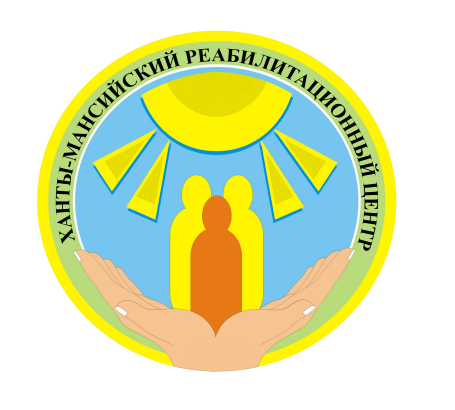 УТВЕРЖДАЮДиректорбюджетного учреждения Ханты-Мансийского автономного округа  – Югры«Ханты-Мансийский реабилитационный центр»_________________М.А. Завтур«___»______________2022Штатная численность учреждения80,0 шт. ед.Фактическая численность работающих в учреждении76 чел. (95%)Текучесть кадров, из них:4 чел (4%)Руководящих1 чел. (1%)Педагогических0 чел. Медицинских1 чел. (1%)Общеотраслевых служащих2 чел. (2%)Укомплектованность штата учреждения95 %ИТОГОК-во шт. ед./ занятоОбразованиеОбразованиеОбразованиеОбразованиеКвалификационная категория(дата присвоения)сотрудник, из них:7673,25 шт.ед./ 73 чел.ВысшееСреднее професс.Начальн. Професс.ОбщеесреднееНа основании приказа Депсоцразвития Югры от 01.12.2017 №1067-р «Об утверждении Положения об аттестации руководителей государственных учреждений, подведомственных Депсоцразвития Югры» аттестации подлежат руководители, занимающие должность «директор».Аттестация проводится в целях подтверждения соответствия занимаемой ими должности на основе оценки их профессиональной деятельности.На основании приказа Депсоцразвития Югры от 15.09.2017 №816-р «Об утверждении типового положения об аттестации работников государственных учреждений, подведомственных Депсоцразвития Югры» аттестации также подлежат:работники, руководители (за исключением занимающих должность «директор»);специалисты, осуществляющие предоставление социальных услуг;занимающие должности педагогических работников;занимающие должности общеотраслевых служащих;занимающие должности работников физической культуры и спорта.Аттестации не подлежат работники, имеющие действующую категорию.Аттестация работников проводится в целях подтверждения соответствия сотрудников занимаемым ими должностям на основе оценки их профессиональной деятельности.Аттестация медицинских работников осуществляется в порядке и на условиях, определяемых правовыми актами об аттестации в отрасли здравоохранения.Аттестация на соответствие занимаемой должности в 1 полугодии 2022 года проведена 19.05.2022 (7 чел.), не соответствующих должности - 0сотрудник, из них:7673,25 шт.ед./ 73 чел.432913На основании приказа Депсоцразвития Югры от 01.12.2017 №1067-р «Об утверждении Положения об аттестации руководителей государственных учреждений, подведомственных Депсоцразвития Югры» аттестации подлежат руководители, занимающие должность «директор».Аттестация проводится в целях подтверждения соответствия занимаемой ими должности на основе оценки их профессиональной деятельности.На основании приказа Депсоцразвития Югры от 15.09.2017 №816-р «Об утверждении типового положения об аттестации работников государственных учреждений, подведомственных Депсоцразвития Югры» аттестации также подлежат:работники, руководители (за исключением занимающих должность «директор»);специалисты, осуществляющие предоставление социальных услуг;занимающие должности педагогических работников;занимающие должности общеотраслевых служащих;занимающие должности работников физической культуры и спорта.Аттестации не подлежат работники, имеющие действующую категорию.Аттестация работников проводится в целях подтверждения соответствия сотрудников занимаемым ими должностям на основе оценки их профессиональной деятельности.Аттестация медицинских работников осуществляется в порядке и на условиях, определяемых правовыми актами об аттестации в отрасли здравоохранения.Аттестация на соответствие занимаемой должности в 1 полугодии 2022 года проведена 19.05.2022 (7 чел.), не соответствующих должности - 0Руководящих  13%9 шт.ед. /7чел.Государственное и муниципальное управление - 3 челГосударственное и муниципальное управление - 3 челГосударственное и муниципальное управление - 3 челГосударственное и муниципальное управление - 3 челНа основании приказа Депсоцразвития Югры от 01.12.2017 №1067-р «Об утверждении Положения об аттестации руководителей государственных учреждений, подведомственных Депсоцразвития Югры» аттестации подлежат руководители, занимающие должность «директор».Аттестация проводится в целях подтверждения соответствия занимаемой ими должности на основе оценки их профессиональной деятельности.На основании приказа Депсоцразвития Югры от 15.09.2017 №816-р «Об утверждении типового положения об аттестации работников государственных учреждений, подведомственных Депсоцразвития Югры» аттестации также подлежат:работники, руководители (за исключением занимающих должность «директор»);специалисты, осуществляющие предоставление социальных услуг;занимающие должности педагогических работников;занимающие должности общеотраслевых служащих;занимающие должности работников физической культуры и спорта.Аттестации не подлежат работники, имеющие действующую категорию.Аттестация работников проводится в целях подтверждения соответствия сотрудников занимаемым ими должностям на основе оценки их профессиональной деятельности.Аттестация медицинских работников осуществляется в порядке и на условиях, определяемых правовыми актами об аттестации в отрасли здравоохранения.Аттестация на соответствие занимаемой должности в 1 полугодии 2022 года проведена 19.05.2022 (7 чел.), не соответствующих должности - 0Руководящих  13%9 шт.ед. /7чел.Экономика и финансы - 4  чел.Экономика и финансы - 4  чел.Экономика и финансы - 4  чел.Экономика и финансы - 4  чел.На основании приказа Депсоцразвития Югры от 01.12.2017 №1067-р «Об утверждении Положения об аттестации руководителей государственных учреждений, подведомственных Депсоцразвития Югры» аттестации подлежат руководители, занимающие должность «директор».Аттестация проводится в целях подтверждения соответствия занимаемой ими должности на основе оценки их профессиональной деятельности.На основании приказа Депсоцразвития Югры от 15.09.2017 №816-р «Об утверждении типового положения об аттестации работников государственных учреждений, подведомственных Депсоцразвития Югры» аттестации также подлежат:работники, руководители (за исключением занимающих должность «директор»);специалисты, осуществляющие предоставление социальных услуг;занимающие должности педагогических работников;занимающие должности общеотраслевых служащих;занимающие должности работников физической культуры и спорта.Аттестации не подлежат работники, имеющие действующую категорию.Аттестация работников проводится в целях подтверждения соответствия сотрудников занимаемым ими должностям на основе оценки их профессиональной деятельности.Аттестация медицинских работников осуществляется в порядке и на условиях, определяемых правовыми актами об аттестации в отрасли здравоохранения.Аттестация на соответствие занимаемой должности в 1 полугодии 2022 года проведена 19.05.2022 (7 чел.), не соответствующих должности - 0Педагогических  8 % 7,5 шт.ед. /6чел.Соц. работа - 6 чел.Соц. работа - 6 чел.Соц. работа - 6 чел.Соц. работа - 6 чел.На основании приказа Депсоцразвития Югры от 01.12.2017 №1067-р «Об утверждении Положения об аттестации руководителей государственных учреждений, подведомственных Депсоцразвития Югры» аттестации подлежат руководители, занимающие должность «директор».Аттестация проводится в целях подтверждения соответствия занимаемой ими должности на основе оценки их профессиональной деятельности.На основании приказа Депсоцразвития Югры от 15.09.2017 №816-р «Об утверждении типового положения об аттестации работников государственных учреждений, подведомственных Депсоцразвития Югры» аттестации также подлежат:работники, руководители (за исключением занимающих должность «директор»);специалисты, осуществляющие предоставление социальных услуг;занимающие должности педагогических работников;занимающие должности общеотраслевых служащих;занимающие должности работников физической культуры и спорта.Аттестации не подлежат работники, имеющие действующую категорию.Аттестация работников проводится в целях подтверждения соответствия сотрудников занимаемым ими должностям на основе оценки их профессиональной деятельности.Аттестация медицинских работников осуществляется в порядке и на условиях, определяемых правовыми актами об аттестации в отрасли здравоохранения.Аттестация на соответствие занимаемой должности в 1 полугодии 2022 года проведена 19.05.2022 (7 чел.), не соответствующих должности - 0Педагогических  8 % 7,5 шт.ед. /6чел.Педагогическое - 28 чел.Педагогическое - 28 чел.Педагогическое - 28 чел.Педагогическое - 28 чел.На основании приказа Депсоцразвития Югры от 01.12.2017 №1067-р «Об утверждении Положения об аттестации руководителей государственных учреждений, подведомственных Депсоцразвития Югры» аттестации подлежат руководители, занимающие должность «директор».Аттестация проводится в целях подтверждения соответствия занимаемой ими должности на основе оценки их профессиональной деятельности.На основании приказа Депсоцразвития Югры от 15.09.2017 №816-р «Об утверждении типового положения об аттестации работников государственных учреждений, подведомственных Депсоцразвития Югры» аттестации также подлежат:работники, руководители (за исключением занимающих должность «директор»);специалисты, осуществляющие предоставление социальных услуг;занимающие должности педагогических работников;занимающие должности общеотраслевых служащих;занимающие должности работников физической культуры и спорта.Аттестации не подлежат работники, имеющие действующую категорию.Аттестация работников проводится в целях подтверждения соответствия сотрудников занимаемым ими должностям на основе оценки их профессиональной деятельности.Аттестация медицинских работников осуществляется в порядке и на условиях, определяемых правовыми актами об аттестации в отрасли здравоохранения.Аттестация на соответствие занимаемой должности в 1 полугодии 2022 года проведена 19.05.2022 (7 чел.), не соответствующих должности - 0Медицинских  7 % 4,5 шт.ед./5чел.Медицинское -  7 чел.Медицинское -  7 чел.Медицинское -  7 чел.Медицинское -  7 чел.На основании приказа Депсоцразвития Югры от 01.12.2017 №1067-р «Об утверждении Положения об аттестации руководителей государственных учреждений, подведомственных Депсоцразвития Югры» аттестации подлежат руководители, занимающие должность «директор».Аттестация проводится в целях подтверждения соответствия занимаемой ими должности на основе оценки их профессиональной деятельности.На основании приказа Депсоцразвития Югры от 15.09.2017 №816-р «Об утверждении типового положения об аттестации работников государственных учреждений, подведомственных Депсоцразвития Югры» аттестации также подлежат:работники, руководители (за исключением занимающих должность «директор»);специалисты, осуществляющие предоставление социальных услуг;занимающие должности педагогических работников;занимающие должности общеотраслевых служащих;занимающие должности работников физической культуры и спорта.Аттестации не подлежат работники, имеющие действующую категорию.Аттестация работников проводится в целях подтверждения соответствия сотрудников занимаемым ими должностям на основе оценки их профессиональной деятельности.Аттестация медицинских работников осуществляется в порядке и на условиях, определяемых правовыми актами об аттестации в отрасли здравоохранения.Аттестация на соответствие занимаемой должности в 1 полугодии 2022 года проведена 19.05.2022 (7 чел.), не соответствующих должности - 0Общеотраслевых служащих  20 %22 шт.ед./22чел.Юридическое - 4 чел.Юридическое - 4 чел.Юридическое - 4 чел.Юридическое - 4 чел.На основании приказа Депсоцразвития Югры от 01.12.2017 №1067-р «Об утверждении Положения об аттестации руководителей государственных учреждений, подведомственных Депсоцразвития Югры» аттестации подлежат руководители, занимающие должность «директор».Аттестация проводится в целях подтверждения соответствия занимаемой ими должности на основе оценки их профессиональной деятельности.На основании приказа Депсоцразвития Югры от 15.09.2017 №816-р «Об утверждении типового положения об аттестации работников государственных учреждений, подведомственных Депсоцразвития Югры» аттестации также подлежат:работники, руководители (за исключением занимающих должность «директор»);специалисты, осуществляющие предоставление социальных услуг;занимающие должности педагогических работников;занимающие должности общеотраслевых служащих;занимающие должности работников физической культуры и спорта.Аттестации не подлежат работники, имеющие действующую категорию.Аттестация работников проводится в целях подтверждения соответствия сотрудников занимаемым ими должностям на основе оценки их профессиональной деятельности.Аттестация медицинских работников осуществляется в порядке и на условиях, определяемых правовыми актами об аттестации в отрасли здравоохранения.Аттестация на соответствие занимаемой должности в 1 полугодии 2022 года проведена 19.05.2022 (7 чел.), не соответствующих должности - 0Общеотраслевых служащих  20 %22 шт.ед./22чел.Техническое -  1 чел.Техническое -  1 чел.Техническое -  1 чел.Техническое -  1 чел.На основании приказа Депсоцразвития Югры от 01.12.2017 №1067-р «Об утверждении Положения об аттестации руководителей государственных учреждений, подведомственных Депсоцразвития Югры» аттестации подлежат руководители, занимающие должность «директор».Аттестация проводится в целях подтверждения соответствия занимаемой ими должности на основе оценки их профессиональной деятельности.На основании приказа Депсоцразвития Югры от 15.09.2017 №816-р «Об утверждении типового положения об аттестации работников государственных учреждений, подведомственных Депсоцразвития Югры» аттестации также подлежат:работники, руководители (за исключением занимающих должность «директор»);специалисты, осуществляющие предоставление социальных услуг;занимающие должности педагогических работников;занимающие должности общеотраслевых служащих;занимающие должности работников физической культуры и спорта.Аттестации не подлежат работники, имеющие действующую категорию.Аттестация работников проводится в целях подтверждения соответствия сотрудников занимаемым ими должностям на основе оценки их профессиональной деятельности.Аттестация медицинских работников осуществляется в порядке и на условиях, определяемых правовыми актами об аттестации в отрасли здравоохранения.Аттестация на соответствие занимаемой должности в 1 полугодии 2022 года проведена 19.05.2022 (7 чел.), не соответствующих должности - 0Общеотраслевых служащих  20 %22 шт.ед./22чел.Другое - 23 чел.Другое - 23 чел.Другое - 23 чел.Другое - 23 чел.На основании приказа Депсоцразвития Югры от 01.12.2017 №1067-р «Об утверждении Положения об аттестации руководителей государственных учреждений, подведомственных Депсоцразвития Югры» аттестации подлежат руководители, занимающие должность «директор».Аттестация проводится в целях подтверждения соответствия занимаемой ими должности на основе оценки их профессиональной деятельности.На основании приказа Депсоцразвития Югры от 15.09.2017 №816-р «Об утверждении типового положения об аттестации работников государственных учреждений, подведомственных Депсоцразвития Югры» аттестации также подлежат:работники, руководители (за исключением занимающих должность «директор»);специалисты, осуществляющие предоставление социальных услуг;занимающие должности педагогических работников;занимающие должности общеотраслевых служащих;занимающие должности работников физической культуры и спорта.Аттестации не подлежат работники, имеющие действующую категорию.Аттестация работников проводится в целях подтверждения соответствия сотрудников занимаемым ими должностям на основе оценки их профессиональной деятельности.Аттестация медицинских работников осуществляется в порядке и на условиях, определяемых правовыми актами об аттестации в отрасли здравоохранения.Аттестация на соответствие занимаемой должности в 1 полугодии 2022 года проведена 19.05.2022 (7 чел.), не соответствующих должности - 0Общеотраслевых служащих  20 %22 шт.ед./22чел.Обучаются в профильных ВУЗах - 3  чел. Обучаются в профильных ВУЗах - 3  чел. Обучаются в профильных ВУЗах - 3  чел. Обучаются в профильных ВУЗах - 3  чел. На основании приказа Депсоцразвития Югры от 01.12.2017 №1067-р «Об утверждении Положения об аттестации руководителей государственных учреждений, подведомственных Депсоцразвития Югры» аттестации подлежат руководители, занимающие должность «директор».Аттестация проводится в целях подтверждения соответствия занимаемой ими должности на основе оценки их профессиональной деятельности.На основании приказа Депсоцразвития Югры от 15.09.2017 №816-р «Об утверждении типового положения об аттестации работников государственных учреждений, подведомственных Депсоцразвития Югры» аттестации также подлежат:работники, руководители (за исключением занимающих должность «директор»);специалисты, осуществляющие предоставление социальных услуг;занимающие должности педагогических работников;занимающие должности общеотраслевых служащих;занимающие должности работников физической культуры и спорта.Аттестации не подлежат работники, имеющие действующую категорию.Аттестация работников проводится в целях подтверждения соответствия сотрудников занимаемым ими должностям на основе оценки их профессиональной деятельности.Аттестация медицинских работников осуществляется в порядке и на условиях, определяемых правовыми актами об аттестации в отрасли здравоохранения.Аттестация на соответствие занимаемой должности в 1 полугодии 2022 года проведена 19.05.2022 (7 чел.), не соответствующих должности - 0Виды мероприятийУровень проведенияУровень проведенияУровень проведенияУровень проведенияИтогоВиды мероприятийМуниципальныйРегиональныйФедеральныйМеждународныйКурсы повышения квалификации0250025Семинары03003Мастер-классы00000Конференции00303ИДП07007Переподготовка 00100Стажировочная площадка00101Методическая площадка00000КатегорияДо 30 лет30-39 лет40-49 лет50-59 лет60 лет и старшеРуководящие работники11410Специалисты 8211894Рабочие и технические исполнители01110Итого92323114№ п/пОбщее количество награжденных сотрудниковДоска почета учрежденияБлагодарность учрежденияБлагодарственное письмоБлагодарность Губернатора ХМАО – ЮгрыБлагодарность объединенной профсоюзной организации работников социальной защиты ХМАО – Югры1.1541310№п/пНаименованиеобщего критерия Учреждения(целевые показатели)НаименованиепроцессногокритерияЕди-ницаизмеренияПлановая  величинапоказателяЗначения на 30.06.20221234563.4.ПП 1Процесс управления персоналом  1.Доля укомплектованности квалифицированными кадрами от общего количества работников в соответствии с требованиями профессиональных стандартов%95953.4.ПП 1Процесс управления персоналом  2. Доля сотрудников, прошедших повышение квалификации, от общего числа сотрудников%30 303.4.ПП 1Процесс управления персоналом  3.Доля аттестованных работников на соответствие занимаемой должности от количества подлежащих аттестации %1001003.4.ПП 1Процесс управления персоналом  4..Доля специалистов, обобщивших опыт работы %2020№п/пНаименованиеобщего критерия Учреждения(целевые показатели)НаименованиепроцессногокритерияЕд. измеренияПлановая  величинапоказателяЗначения на 30.06.20221234563.3ПУ 1Процесс анализа СМК со стороны руководства1.Контроль качества услуг%3.3ПУ 1Процесс анализа СМК со стороны руководства2.Оборудование средствами пожарной, антитеррористической безопасности  %951003.3ПУ 1Процесс анализа СМК со стороны руководства3.Доля специалистов, обеспеченных автоматизированными рабочими местами (АРМ), отвечающими требованиям отраслевого программного обеспечения%70703.3ПУ 1Процесс анализа СМК со стороны руководства4.Обеспечение требований санитарно-эпидемиологической безопасности%80100Наименование услуги (кол-во)Количество оказанных услугКоличество оказанных услугКоличество оказанных услугНаименование услуги (кол-во)1 полугодие 2020 года 1 полугодие2021 года1 полугодие 2022 годаУслуги1 полугодие 2020 года 1 полугодие2021 года1 полугодие 2022 годаСоциально-медицинские услугиВ связи со сложившейся санитарно-эпидемиологической обстановкой в округе оказание платных услуг в 1 полугодии 2020 года приостановлено1470Социально-педагогическое консультирование, включая диагностику и коррекциюВ связи со сложившейся санитарно-эпидемиологической обстановкой в округе оказание платных услуг в 1 полугодии 2020 года приостановлено15045Социально-психологические услугиВ связи со сложившейся санитарно-эпидемиологической обстановкой в округе оказание платных услуг в 1 полугодии 2020 года приостановлено240Услуги в целях повышения коммуникативного потенциала получателей социальных услуг, имеющих ограничения жизнедеятельности, в том числе детей-инвалидовВ связи со сложившейся санитарно-эпидемиологической обстановкой в округе оказание платных услуг в 1 полугодии 2020 года приостановлено45110ИТОГО УСЛУГ0366155НА СУММУ0169 00267 536№п/пНаименованиеобщего критерия Учреждения(целевые показатели)НаименованиепроцессногокритерияЕди-ницаизмеренияПлановая  величинапоказателяЗначения на 30.06.20221234563.2.ПО 2Процесс закупок1.Уровень соответствия закупленной продукции%1001003.2.ПО 2Процесс закупок2.Степень  выполнения планово-предупредительных работ в срок%80803.2.ПО 2Процесс закупок3.Обеспечение рационального использования доведенных бюджетных ассигнований (исполнение бюджета)%1001003.2.ПО 2Процесс закупок4.Привлечение спонсорских денежных средств%11Кол-во рабочих местКол-во рабочих мест,на которыхпроведена специальная оценка услвоий труда Кол-воработников,занятых наэтих рабочихместах (чел.)Количество рабочих мест с классами условий трудаКоличество рабочих мест с классами условий трудаКоличество рабочих мест с классами условий трудаКоличество рабочих мест с классами условий трудаКоличество рабочих мест с классами условий трудаКоличество рабочих мест с классами условий трудаКоличество рабочих мест с классами условий трудаКоличество рабочих мест с классами условий трудаРезультаты специальной оценки условий труда, количество рабочих мест / работниковРезультаты специальной оценки условий труда, количество рабочих мест / работниковРезультаты специальной оценки условий труда, количество рабочих мест / работниковКол-во рабочих местКол-во рабочих мест,на которыхпроведена специальная оценка услвоий труда Кол-воработников,занятых наэтих рабочихместах (чел.)Оптимальными и допустимымиВредными и (или) опаснымиВредными и (или) опаснымиВредными и (или) опаснымиВредными и (или) опаснымиТравмоопаснымиТравмоопаснымиНе соответствует требованиям по обеспеченности СИЗАттестовано с классами условий труда 1 и 2 и соответствуеттребованиям  по обеспеченности СИЗАттестовано с классами условий труда 1 и 2 и соответствуеттребованиям  по обеспеченности СИЗАттестовано с классами условий труда 3, 3.1, 3.2, 3.3, 3.4, 4 и (или) не соответствует по обеспеченности СИЗКол-во рабочих местКол-во рабочих мест,на которыхпроведена специальная оценка услвоий труда Кол-воработников,занятых наэтих рабочихместах (чел.)1 и 23.13.23.33.44365546565----------ГодМетодическое мероприятиеКоличество проведенных мероприятий за отчетный периодКоличество сотрудников принявших участие1 полугодие2021 годаМетодический совет1Методические мероприятия проводились в режиме онлайн посредством видеосвязи через официальную группу учреждения в социальной сети ВКонтакте. Количество участников – 69 сотрудников учреждения1 полугодие2021 годаМетодический день0Методические мероприятия проводились в режиме онлайн посредством видеосвязи через официальную группу учреждения в социальной сети ВКонтакте. Количество участников – 69 сотрудников учреждения1 полугодие2021 годаТехническая учеба1Методические мероприятия проводились в режиме онлайн посредством видеосвязи через официальную группу учреждения в социальной сети ВКонтакте. Количество участников – 69 сотрудников учреждения1 полугодие2021 годаГородские методические объединения0Методические мероприятия проводились в режиме онлайн посредством видеосвязи через официальную группу учреждения в социальной сети ВКонтакте. Количество участников – 69 сотрудников учреждения1 полугодие2022 годаМетодический совет1Методические мероприятия проводились в режиме онлайн посредством видеосвязи через официальную группу учреждения в социальной сети ВКонтакте. Количество участников – 69 сотрудников учреждения1 полугодие2022 годаМетодический день1Методические мероприятия проводились в режиме онлайн посредством видеосвязи через официальную группу учреждения в социальной сети ВКонтакте. Количество участников – 69 сотрудников учреждения1 полугодие2022 годаТехническая учеба20Методические мероприятия проводились в режиме онлайн посредством видеосвязи через официальную группу учреждения в социальной сети ВКонтакте. Количество участников – 69 сотрудников учреждения1 полугодие2022 годаГородские методические объединения0Методические мероприятия проводились в режиме онлайн посредством видеосвязи через официальную группу учреждения в социальной сети ВКонтакте. Количество участников – 69 сотрудников учрежденияОтчетный периодНаставник НаставляемыйЗаключение1 полугодие2020 года1520Работников прошедших наставничество  считать готовыми к самостоятельному исполнению своих трудовых обязанностей1 полугодие2021 года1111Работников прошедших наставничество  считать готовыми к самостоятельному исполнению своих трудовых обязанностей1 полугодие2022 года77Работников прошедших наставничество  считать готовыми к самостоятельному исполнению своих трудовых обязанностей№ п/пНаименование технологии/ программыЦель технологии/программыЦелевая группа технологии/программы Сроки реализации технологии/программыОжидаемые результатыКоличество получателей социальных услуг, охваченных технологией/программой1.Проект «Вместе с мамой»(для детей, входящих в группу биологического и социального риска, и детей-инвалидов в возрасте от 1,6 до 3 лет и их родителей)Предоставление качественной комплексной помощи семье и ребенку с ограниченными возможностями здоровья и инвалидностью для предупреждения и коррекции, имеющихся у ребенка отклонений в развитии в рамках комплексного взаимодействия специалистов и родителейДети-инвалиды и дети с ОВЗ раннего возраста (от 1,6 лет до 3 лет) и их родители. Группа до 10 человекКурс 10 занятий, 2 раза в неделю. С 1 сентября 2021 года – не позднее 31 августа 2022 года. Далее ежегодно1.Увеличение количества заключенных соглашений о взаимодействии2.Увеличение количества обслуженных детей раннего возраста3.Увеличение количества семей, получивших консультации специалистов4.Увеличение количества семей, принявших участие в групповых обучающих мероприятиях5.Увеличение количества специалистов, повысивших уровень профессиональной компетентности в области технологий раннего вмешательства21 несовершеннолетний и 21 родитель 2.Школа социальной адаптации молодых инвалидов «КЛЮЧ»(социальная реабилитация молодых людей с особенностями в развитии)Повышение качества жизни людей с ограничениями жизнедеятельности в возрасте от 18 до 44 лет и содействие в организации трудоустройства; полноценное, разностороннее развитие личностиМолодежь в возрасте от 18 до 44 лет, имеющая ограниченные возможности здоровья, инвалидность I, II, III группы, волонтеры, семьи инвалидов, имеющих ограниченные возможности и попавших в трудную жизненную ситуациюлюдей с ограничениями жизнедеятельности в возрасте от 18 до 44 летПериодичность занятий в школе — 2 раза в неделю. Продолжительность одного занятия — 2 часа.1.Формирование постоянной группы общения2. Участие целевой группы в проектах, конкурсах, мероприятиях на развитие личностного и творческого потенциала (не менее 90 % от общего числа участников проекта)3. Повышение уровня включенности молодых инвалидов в общественную жизнь (не менее 90 % от общего числа участников проекта)4. Увеличение количества семей, желающих участвовать в проекте 5. Улучшение психологического состояния родителей молодых инвалидов163.Калейдоскоп здоровья(корпоративная программа по укреплению общественного здоровья)Корпоративная программа по укреплению здоровья для сотрудников организации разработана с целью сохранения и укрепления их здоровья, профилактики заболеваний и потери трудоспособности, продвижения ценностей здорового образа жизни.Сотрудники учрежденияПрограмма рассчитана на календарный год, считается пролонгированной, если не внесены корректировки (при необходимости, рекомендованный срок реализации без внесения изменений не более 5 лет).1. Более 90 %, среди опрошенных участников программы, считают, что работодатель должен проводить мероприятия, направленные на профилактику и укрепление здоровья сотрудников2. Снижение числа больничных, повышение эффективности и отдачи работника, рост производственных показателей, сокращение издержек, повышение эффективности работы в сравнении с аналогичным периодом прошлого года3. Не менее 70 % от общего числа вовлечены в мероприятия профилактики здоровья, имеют желание принять участие в подобных мероприятиях в будущем4. Пропаганда здорового питания и широкое внедрение витаминизированных продуктов в рацион с целью сохранения их здоровья, повышения работоспособности, укрепления иммунитета, улучшения качества жизни5. Улучшение здоровья работников за счет перемены негативных поведенческих факторов риска (в частности, отказ от курения), повышения мотивации к формированию потребности в здоровом образе жизни и физической активности701 полугодие 2019 года1 полугодие 2020 года1 полугодие 2021 года1 полугодие 2022 годаОкружная телерадиокомпании «Югра» 2-1-Филиал ВГТРК «Государственная
телевизионная и радиовещательная
компания «Югория» Радио «Югория»Программа «Подробности», выпуск 09.09.2020-1Программа «Подробности», выпуск 09.09.20201-Телевидение Ханты-Мансийска---1Выпуск новостей от 14.04.2021. Сюжет: "Об организации летнего отдыха"https://youtu.be/vIsw-0OP1EQ?t=248Газета «Самарово – Ханты-Мансийск»-11-Информационно-аналитический журнал «Социальная защита в России»1-1-Газеты для родителей  «Подсолнух»2221Периодические издания (окружные и муниципальные) печатные и электронные)---2Официальный сайт администрации Ханты-Мансийского районастатья от 11.04.2022«Вниманию родителей, воспитывающих детей с ограниченными возможностями, детей-инвалидов, проживающих на территории города Ханты-Мансийска и Ханты-Мансийского района»http://hmrn.ru/raion/;Официальный информационный портал органов местного самоуправления г. Ханты-Мансийскастатья от 13.04.2022 «Ханты-Мансийский реабилитационный центр принимает заявки в лагерь»https://admhmansy.ru/№п/пНаименованиеобщего критерия Учреждения(целевые показатели)НаименованиепроцессногокритерияЕдиницаизмеренияПлановая  величинапоказателяЗначения на 30.06.20221234563.5.ПП2 «Процесс информационной поддержки»1.Уровень удовлетворенности клиента%801003.5.ПП2 «Процесс информационной поддержки»2.Количество разработанных и опубликованных информационных материалов (СМИ)шт.553.5.ПП2 «Процесс информационной поддержки»3. Объем предоставленной информации для пользования получателями социальных услуг учреждения к общему объему информации, которая должна быть представлена в соответствии с требованиями законодательства%95100Наименование услугиВсегоИз них оказываемых в полустационарной форме социального обслуживанияИз них оказываемых в форме социального обслуживания на домуСоциально-бытовые763Социально-медицинские985Социально-психологические333Социально-педагогические555Социально-трудовые333Социально-правовые333Услуги в целях повышения коммуникативного потенциала получателей социальных услуг,имеющих ограничения жизнедеятельности, в том числе детей-инвалидов443Итого:343225Прочие (дополнительные) услуги в работе с гражданами, не связанной с оказанием  социальных услуг, предусмотренных в перечне социальных услуг, предоставляемых поставщиками социальных услуг в ХМАО – Югре440Итого:383625Виды услуг1 полугодие2020 года1 полугодие2021 года1 полугодие2022 годаСоциально-бытовые113591523311 902Социально-медицинские365466376052Социально-психологические439923796Социально-педагогические145020092150Социально-правовые024193Социально-трудовые100Услуги в целях повышения коммуникативного потенциала191734715258ИТОГО предоставлено услуг19 58029 27826 990ГодКатегория обслуживаемыхОбслуженоОбслуженоОбслуженоОбслуженоГодКатегория обслуживаемыхОДПОСРиАСМООДРиРПСМР(итого по учреждению)1 полугодие2020 годаДИ40140412031 полугодие2020 годаОВЗ3148861921 полугодие2020 годаЧлены семей8002151 полугодие2020 годаСемей4217505291 полугодие		2021 годаДИ  5015442081 полугодие		2021 годаОВЗ 0178622401 полугодие		2021 годаЧлены семей 1072212381 полугодие		2021 годаСемей 503203166861 полугодие2021 годаДИ4981461761 полугодие2021 годаОВЗ71341102511 полугодие2021 годаЧлены семей6505406051 полугодие2021 годаСемей55209132396МИ0242424УчрежденияКвота УСЗН по                    г. Ханты-Мансийску и Ханты-Мансийскому районуИсполнение
квоты учреждениемчел./семей% исполненияБУ «Сургутский центр социального обслуживания населения»4526/658БУ «Нижневартовский многопрофильный центр для инвалидов"79/3128БУ «Октябрьский районный комплексный центр социального обслуживания населения»(филиал в п. Сергино)53/360БУ «Советский районный центр для несовершеннолетних»-3/2-БУ «Пыть-Яхский реабилитационный центр»---ИТОГО5741/1482Период (год)Количество
разработанных
перечней мероприятий
социальной
реабилитации или
абилитацииВручено/не вручено (причина)Количество обратившихся за признанием нуждающимся в СО              (в том числе в части
своевременной корректировки ИППСУ, ранее признанных нуждающимися в СО, детей-инвалидов с учетом рекомендаций ИПРА инвалида, ребенка инвалидаОтказ                       от услуг (количество чел.)Вручено, но в настоящий момент не обратились за предоставлением социальных услуг(количество чел.)2020108105/1(не проживает в городе - 1)6423182021169149/9(в отъезде)11534(31 - в связи с организованностью; 3 - не проживают в городе)142022                (1 полугодие)8478/6(не проживают в городе)47283Количество детей-инвалидов, зарегистрированных в Хаты-Мансийском районе*Из них охвачены различными услугамиИз них охвачены различными услугамиКоличество детей-инвалидов, зарегистрированных в Хаты-Мансийском районе*чел.%1 полугодие2019 года717101 полугодие2020 года7214191 полугодие2021 года6813191 полугодие2022 года72811,11ПериодКоличество проведенных заседаний СРККоличество проведенных заседаний СРККоличество рассмотренных детей (первично)Количество рассмотренных детей (первично)Количество рассмотренных детей (первично)Количество рассмотренных детей (первично)Периодвсегоиз них выездныхвсего(ПЕРВИЧНО)из них проживающих в ХМРиз них ДИиз низ ОВЗ2020287118252197202152419319261672022 (1 полугодие)15-78-375ПериодОбслужено детей раннего возрастаПримечание1 полугодие2021 года269от 0 до 3 лет - 132от 4 до 7 лет - 1371 полугодие2022 года381от 0 до 3 лет - 174 от 4 до 7 лет - 207ПериодОбслуженные за отчетный периодВ анкетировании приняли участиеИз них по отделениямИз них по отделениямИз них по отделениямИз них по отделениямПериодОбслуженные за отчетный периодВ анкетировании приняли участиеСДВОДПОДРРПСМРОППП1 полугодие 2018 года45970 (15%)12 (17%)21(30%)32 (46%)5 (7 %)1 полугодие 2019 года64466 (10%)015(60%)40 (60%)15 (23 %)1 полугодие 2020 года61044 (7,21%)анкетирование проводится  в электронном виде, без разбивки по отделениям.анкетирование проводится  в электронном виде, без разбивки по отделениям.анкетирование проводится  в электронном виде, без разбивки по отделениям.анкетирование проводится  в электронном виде, без разбивки по отделениям.1 полугодие 2021 года68635 (5,10%)анкетирование проводится  в электронном виде, без разбивки по отделениям.анкетирование проводится  в электронном виде, без разбивки по отделениям.анкетирование проводится  в электронном виде, без разбивки по отделениям.анкетирование проводится  в электронном виде, без разбивки по отделениям.1 полугодие 2022 года60530 (4,95%)анкетирование проводится  в электронном виде, без разбивки по отделениям.анкетирование проводится  в электронном виде, без разбивки по отделениям.анкетирование проводится  в электронном виде, без разбивки по отделениям.анкетирование проводится  в электронном виде, без разбивки по отделениям.ГодКоличество выраженных мнений (отзывов), из них:Положительные отзывыОтрицательные отзывы1 полугодие 2020 годаКнига отзывов учреждения801 полугодие 2020 годаМессенджер Viber5601 полугодие 2020 годаОфициальный сайт учреждения1001 полугодие 2020 годаСайт www.bus.gov.ru501 полугодие 2021 годаКнига отзывов учреждения1001 полугодие 2021 годаМессенджер Viber5601 полугодие 2021 годаОфициальный сайт учреждения1101 полугодие 2021 годаСайт www.bus.gov.ru101 полугодие 2022 годаКнига отзывов учреждения160Мессенджер Viber1200Официальный сайт учреждения60Сайт www.bus.gov.ru60№п/пНаименованиеобщего критерия Учреждения(целевые показатели)НаименованиепроцессногокритерияЕдиницаизмереньяПлановая  величинапоказателяЗначения на 30.06.20221234563.1.Процесс управления социальными услугами1. Численность граждан, получивших социальные услуги в полустационарной формечел.8508053.1.Процесс управления социальными услугами2. Численность граждан, получивших социальные услуги в форме социального обслуживания на домучел.50453.1.Процесс управления социальными услугами3. Доля детей-инвалидов, получивших реабилитационные услуги, в общей численности детей-инвалидов%7070